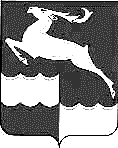 АДМИНИСТРАЦИЯ  ЯРКИНСКОГО СЕЛЬСОВЕТАКЕЖЕМСКОГО РАЙОНА  КРАСНОЯРСКОГО КРАЯП О С Т А Н О В Л Е Н И Е   28  января  2020 года 		       №  01                         	с. ЯркиноОб определении стоимости предоставляемых согласно гарантированному перечню услуг по погребению       Руководствуясь Федеральным законом от 12.01.1996   № 8-ФЗ «О погребении и похоронном деле», Федеральным законом от 29.11.2018 № 459-ФЗ  « О федеральном бюджете на 2019 год и на плановый период 2020 и 2021 годов», в соответствии с Постановление Правительства РФ от 24.01.2019 № 32 « Об утверждении коэфициента индексации выплат пособий и компенсаций в 2020 году», руководствуясь Уставом Яркинского сельсовета, ПОСТАНОВЛЯЮ:         1. Определить с 01.01.2020 г. на территории муниципального образования Яркинского сельсовета стоимость предоставляемых согласно гарантированному перечню услуг по погребению в размере 7962,31 рублей.    2. Применить к определенной стоимости предоставляемых согласно гарантированному перечню услуг по погребению районный коэффициент, установленный на территории Кежемского района, к заработной плате.    3.Признать утритившим силу постановление Администрации Яркинского сельсовета  № 04 от 25 февраля 2019 года     4. Постановление вступает в силу момента опубликование в газете «Яркинский вестник»          4. Контроль исполнения настоящего постановления оставляю за собой.Глава Яркинского сельсовета                                      И.Н. Рукосуева